Evaluation form for the Design Project 2023Form for internal use, to be kept by the EPFL supervisorFinal grade to be sent to the Academic Service by the EPFL supervisor.Deadline: Monday 17th July 2023Project’s title :  Final grade is rounded to the quarter point (0.25): Section Sciences et Ingénierie de l’Environnement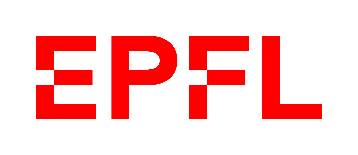 Students : 	1. 	2. Supervision :	EPFL teacher : Supervisors from the company : Coherence between content and developed proposalOrganization and respect of deadlinesOrganization and respect of deadlinesGradeProject’s proposition10%CompanyProject’s proposition10%EPFLContent consistencyWriting quality, presentationProject management, initiative, independanceGradeintermediate report15%Company.intermediate report15%EPFLCoherence and mastery of the topicQuality of the presentation and answers to questionsQuality of the presentation and answers to questionsGradeoral presentation25%Company. . oral presentation25%EPFL . . final report50%Companyfinal report50%EPFLTOTAL100%CompanyTOTAL100%EPFL